Contact Information for pricing, samples, and orders:Call Chris at:  518-779-9696orEmail:   Chris@kepamika.comPlease visit my website to see samples of my work:http://Kepamika.com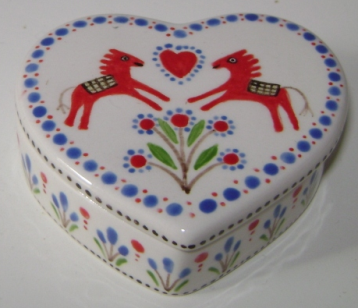 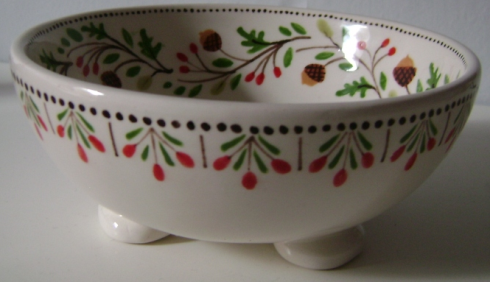 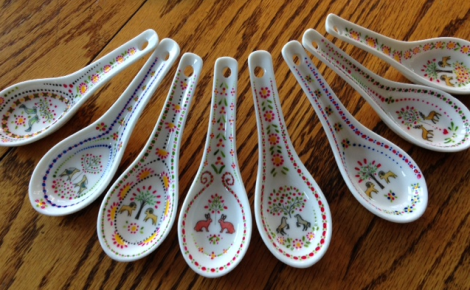 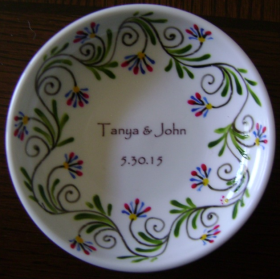 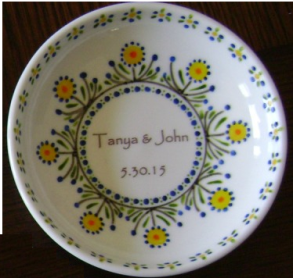 Elegant Wedding FavorsSpecializing in unique, personalized favorsCustom Mementos for your special event:WeddingsAnniversariesBar MitzvahsBat Mitzvahs     Any Event!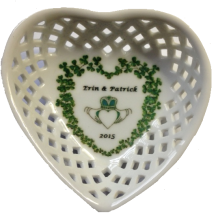 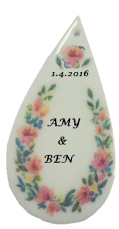 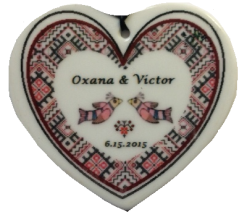 About Kepamika:   Kepamika is a small, home based business specializing in custom, one of a kind pieces.  All art work is original and designed or hand painted by local artist, Christine Levy.  My small, home based business offers many advantages:Low overhead, savings are passed to customerNo order is too smallWork with you to get the design you loveProvide sample favors before you orderCompletely customizableMix and Match on ordersDelight your guests with a wedding memento that is also a beautiful work of art to be held for years to come. Please ask for references!  My  many happy customers can tell you how easy and stress free the process was.  I can also provide many sample pieces to help you decide.Design and Sample:   $40I work with you to create a design (or designs) you love.  Produce a sample of the actual end product.  Create one alternate design and sample if the first one is not to your liking.Or, if you prefer,  provide me a price range and I can come up with several designs within your budget.  I’ll provide one or two sample favors for you to choose from for a total order cost in your price range.Prices are based on a per-piece price .Order anywhere from 10 to 200 (or more) individual pieces.  Your total order cost is the price of the item times the number of items ordered.If items are to be shipped, the shipping costs will be extra.  There are no handling charges, only the cost of shipping and packing materialsExample Wedding Favors:1 inch heart pendant, both sides decorated   	$3.00Mini Bonbon dish,  2” x 3”  			$4.50Tiny gold handled dish,  2” x 2.5”		$4.501 inch heart pendant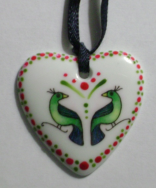 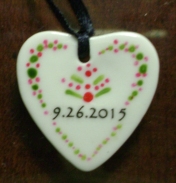 Mini Bonbon dish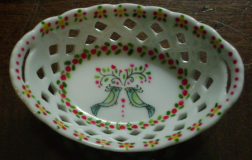 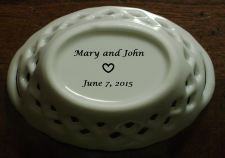 Tiny gold handled dish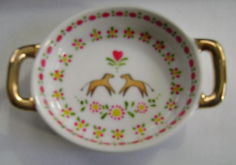 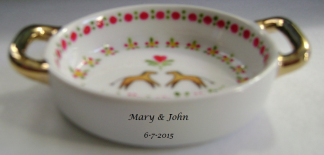 